Муниципальное бюджетное учреждение дополнительного образования детей Дом детской культуры «Ровесник»Методическая разработка конспекта занятия «Первый в космосе»(в рамках реализации общеобразовательной программыдополнительного образования «Творческая мастерская «Фантазия»)Разработала: Одинцова А.Н.педагог дополнительного образования2021 г.Конспект занятия «Первый в космосе»Цель занятий: Создание условий для расширения знаний воспитанников о покорении космоса, посредством творческой работы.Задачи: 
Обучающие:- Дать элементарные знания о дате 12 апреля.- Познакомить с именем человека, впервые полетевшим в космос.- Научить изображать космос в смешанной технике. Развивающая: - Развивать у воспитанников внимание, наблюдательность, познавательную активность, творческое воображение, мышление, моторику рук.Воспитательная: - Воспитать чувство патриотизма и гордости за свою Родину.Технические средства и оборудование-  Простой карандаш (ТМ) - ластик- Лист картона формата А5- Пластилин- Доска для лепки- Стек- Лист фольги формат А4- Гуашь- Кисти синтетика круглые №2 и №5- Баночка с водой  Дидактические средства (ЦОР)   -  Кроссворд   -  Печатные фото Гагарина, открытого космоса и т.д.   - Техника безопасностиКлючевые слова- космос- Гагарин- Земля- пластилинМетоды работы, используемые в процессе обучения-   репродуктивный метод: педагог показывает, ученик повторяет (накопление умений и навыков)-   информационно – рецептивный: педагог сообщает информацию, ученик воспринимает, осознаёт полученную информацию.Формы обучения, используемые на занятии-   фронтальная: задания выполняются одновременно всеми учащимися.Его преимущество – большой охват детей, достижение особой плотности занятия.-   индивидуальный: заключается в индивидуальном подходе к каждому ребёнку в процессе выполнения задания.Приёмы обучения-  показ - объяснение-  вопросы-  контроль за выполнением заданияЭтапы занятия   Вводная часть 5мин.- знакомство с техникой безопасности на занятии- организация рабочего места- использование терминологии, понятной учащимся  Основная часть – 60 минут - доступное объяснение, правильный показ техники исполнения необходимых действий.- выполнение рисунка в смешанной технике.- наблюдение за выполнением действий учащихся, корректировка их действий- наблюдение за соблюдением правил техники безопасности- активизация внимания учащихся при выполнении нового действия.  Заключительная часть 5 минут.- подведение итогов занятия: чем занимались? Что нового узнали? Что понравилось больше всего? В чем были затруднения? Ход занятия:1.  Вводная часть Педагог: Я приветствую вас, ребята! Здравствуйте, уважаемые гости нашей мастерской! Меня зовут Анна Николаевна, я педагог творческой мастерской «Фантазия» в образовательной площадке имени Павла Романовича Поповича. А вас как зовут? Скажите все вместе хором свои имена, а я постараюсь их запомнить. Во время занятия ребята, необходимо соблюдать тишину. Внимательно слушать мои объяснения. Если есть необходимость задать вопрос, пожалуйста, поднимайте руку. Нельзя тыкать соседа карандашом-это травмоопасно. Вспомним технику безопасности на занятии. Как нужно себя вести? Что нельзя делать?Педагог читает стихотворение Махмуда Отар-Мухтарова «Сказал «поехали» Гагарин»Сказал «поехали» Гагарин,
Ракета в космос понеслась.
Вот это был рисковый парень!
С тех пор эпоха началась.Эпоха странствий и открытий,
Прогресса, мира и труда,
Надежд, желаний и событий,
Теперь все это — навсегда.Наступят дни, когда пространство
Кто хочет, сможет бороздить!
Хоть на Луну, пожалуйста, странствуй!
Никто не сможет запретить!Вот будет жизнь! Но все же вспомним,
Что кто-то первым полетел…
Майор Гагарин, парень скромный,
Открыть эпоху он сумел.2.   Основная часть -Как вы думаете какой теме будет посвящено наше занятие сегодня ? (ответы детей)12 апреля Россия отмечает Всемирный день авиации и космонавтики. Что значит дата 12 апреля 1961 года для нашей страны и человечества в целом? Это первый полёт человека в космос, грандиозное событие тех времен. Вся страна, затаив дыхание следила за событием века – человек в космосе. Именно в этот день гражданин нашей страны, Юрий Алексеевич Гагарин, на космическом корабле «Восток-1» совершил первый в истории человечества полёт в космос.Время полёта 1 час 48 мин, высота 181-327 км.Победитель космоса – советский человек. Сила земного тяготения преодолена. И у этого дня есть символ – человек, улыбка которого знакома без преувеличения миллиардам людей. 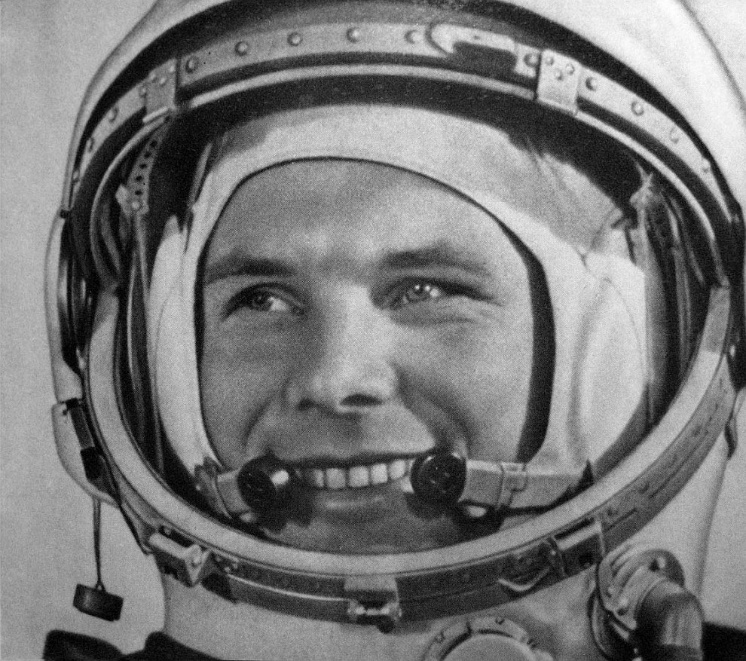 Давайте с вами разгадаем небольшой  кроссворд!     По вертикали у нас ужу есть слово: ГАГАРИН     По горизонтали:Система из звезд, их скоплений и планет                         Ответ: (Галактика)Красная планета или шоколадный батончик                    Ответ: (Марс)Одежда космонавта                                                              Ответ: (Скафандр)     4. Он упал на Челябинск и в Тунгус                                        Ответ: (Метеорит)     5. Созвездие в виде ковша                                                        Ответ: (Медведица)    6. Спутник Земли                                                                        Ответ:(Луна)Вот мы узнали о первом космонавте и великом дне. А давайте тоже полетим в космос, но в свой, нарисованный.Предлагаю вам выполнить интересную работу! Для начала, возьмем лист картона и карандашом нарисуем на нем, например, нашу планету   Земля , или любую другую. Рельеф планеты. Если вы рисуете Сатурн, то не забудьте кольца вокруг него. Я нарисую край луны, так , будто я сижу на луне и вижу перед собой Землю. Нарисую звезды в виде точек, а от одной из них проведу лучи. И камету. Вы можете нарисовать космический корабль, или летающую тарелку, солнце …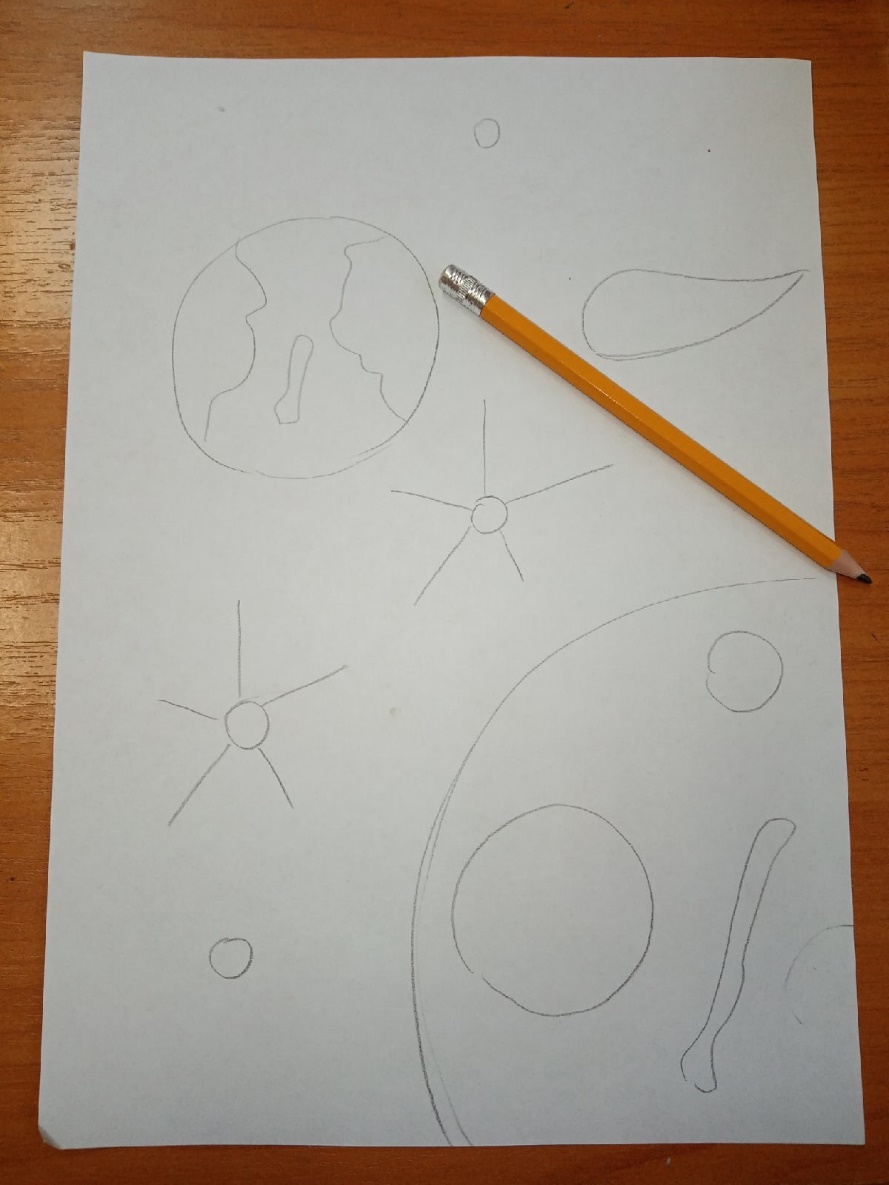 Дальше нам нужен пластилин.  Выбираем любой цвет и скатываем небольшие кусочки в жгутики, который потом приклеиваем по контуру карандашной линии на нашем рисунке. Сильно придавливать пластилиновые жгутики не надо, он должен создавать рельеф.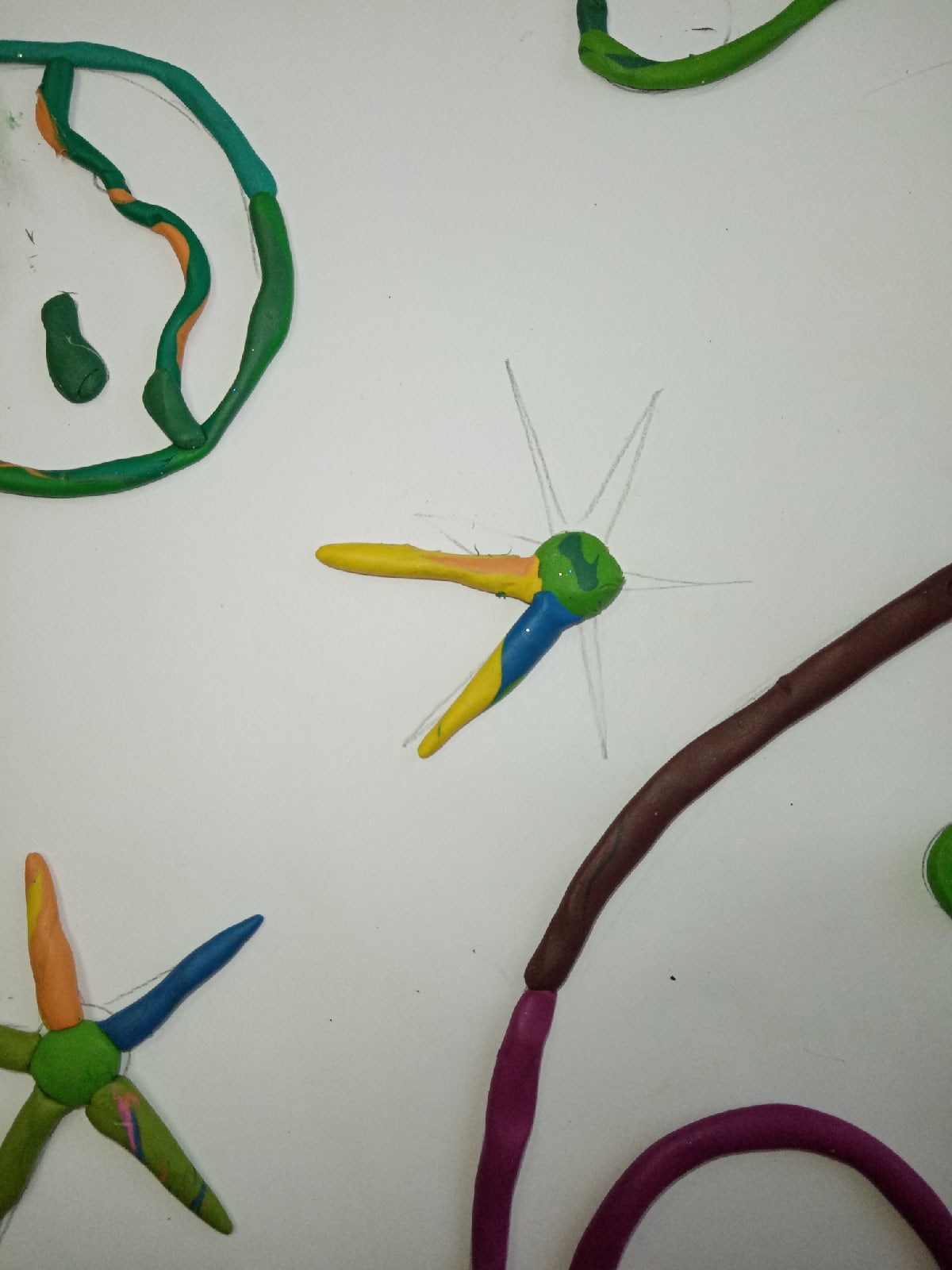 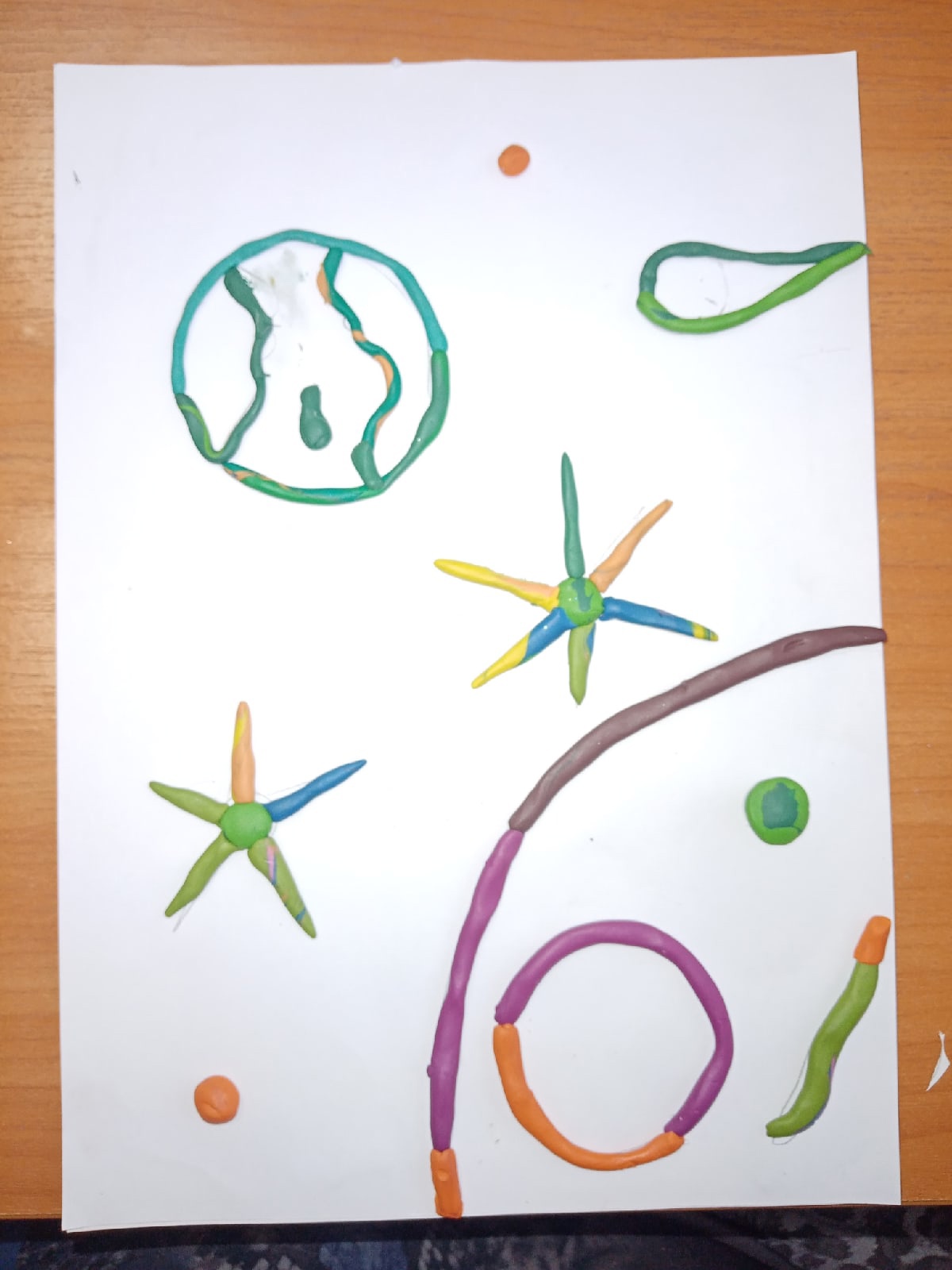 Далее мы покрываем нашу работу листом фольги начиная с одной стороны, тщательно приглаживаю фольгу по краям пластилина.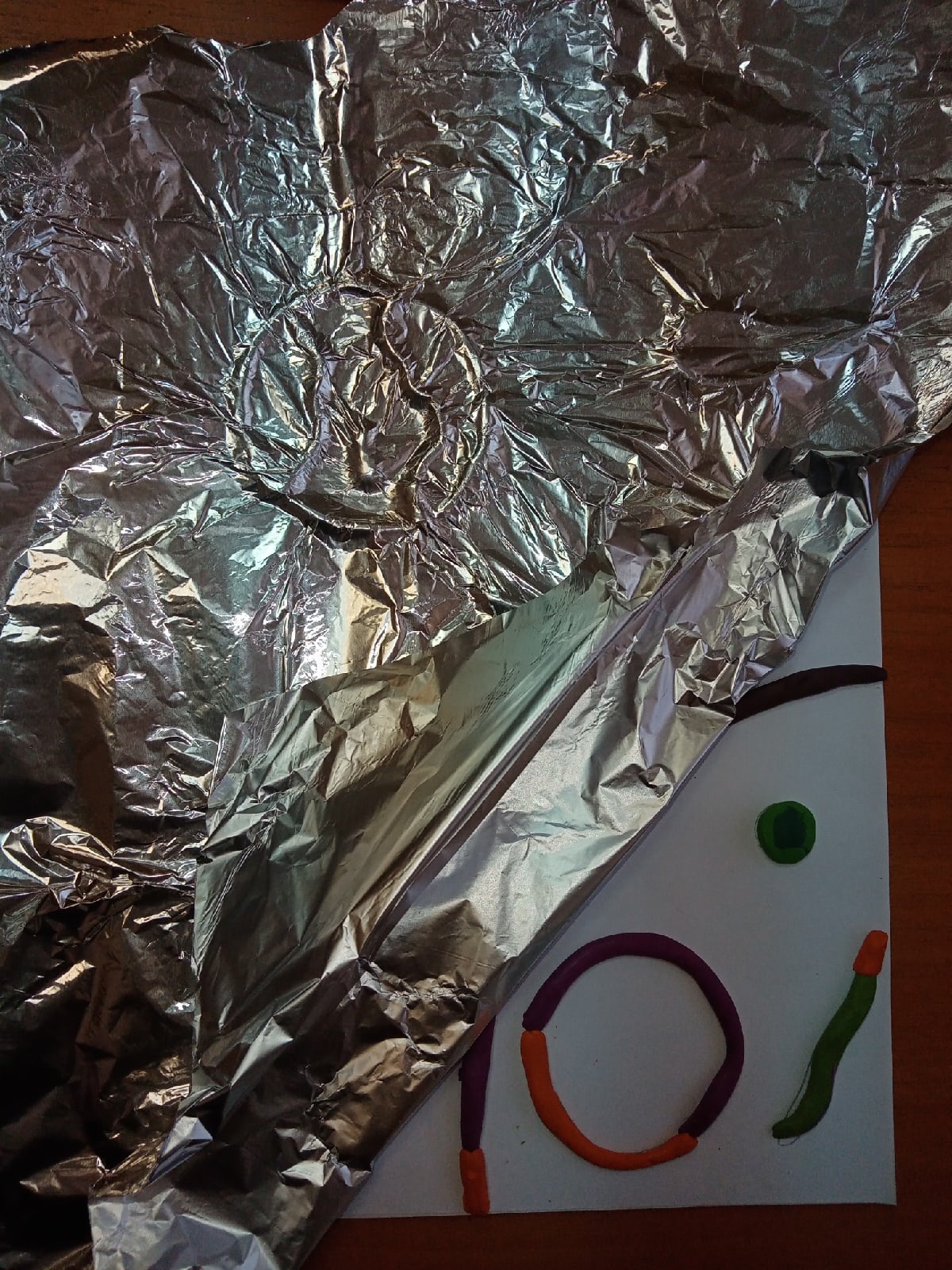 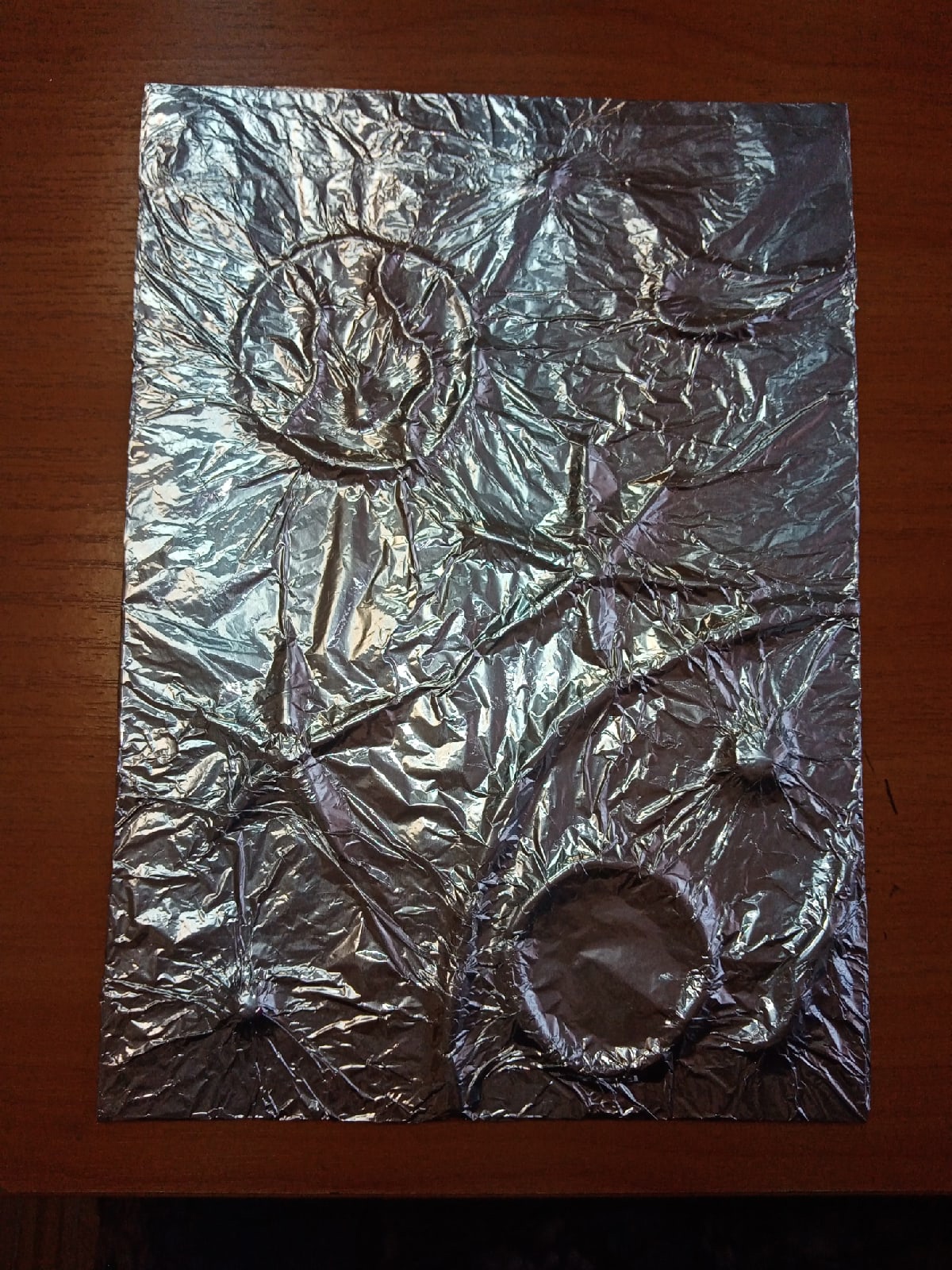 Теперь приступаем к раскрашиванию. Если вы рисовали Землю, то она в зеленых и голубых цветах, Марс – красный и оранжевый, Сатурн – бежевый и коричневый.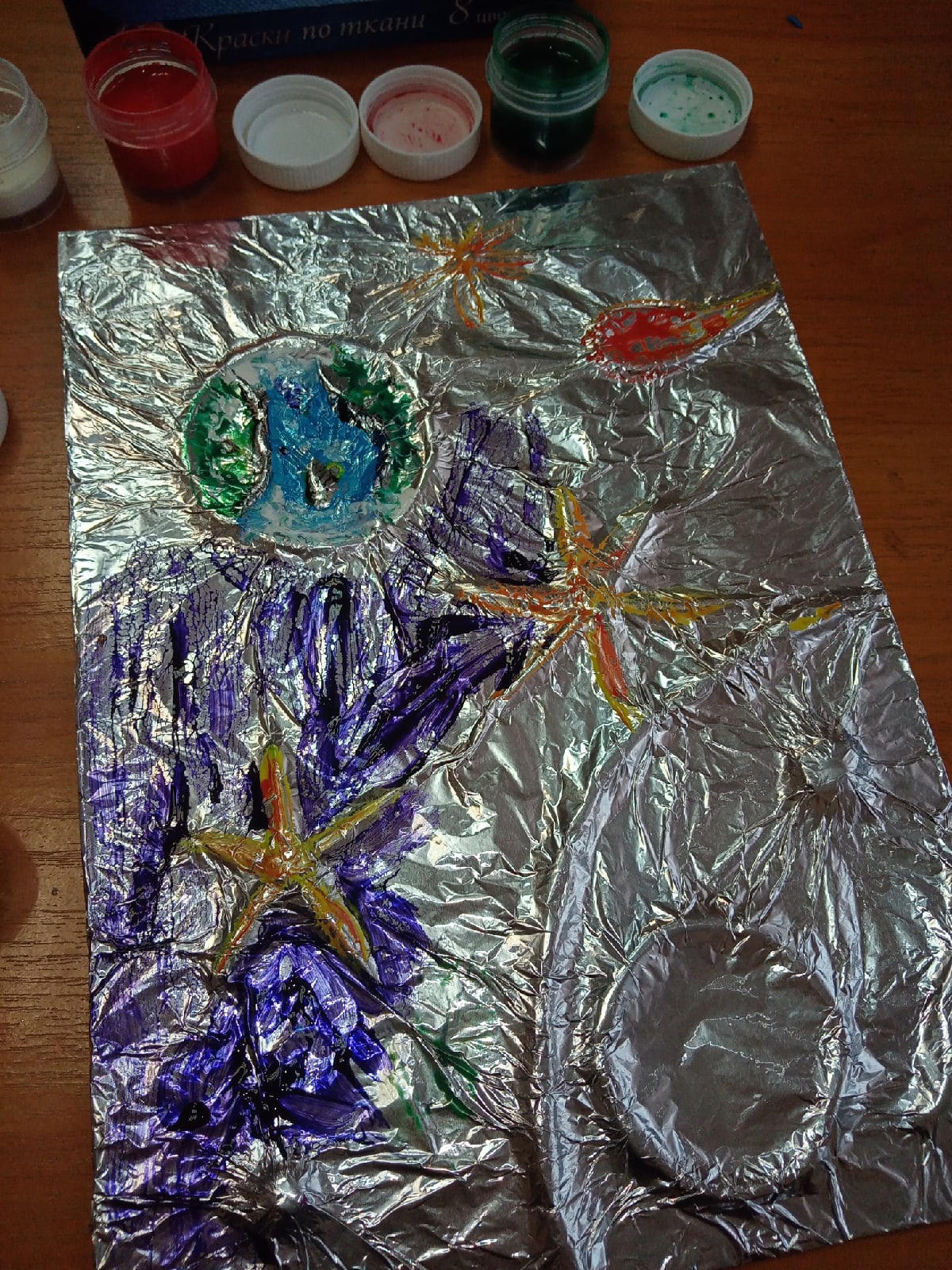 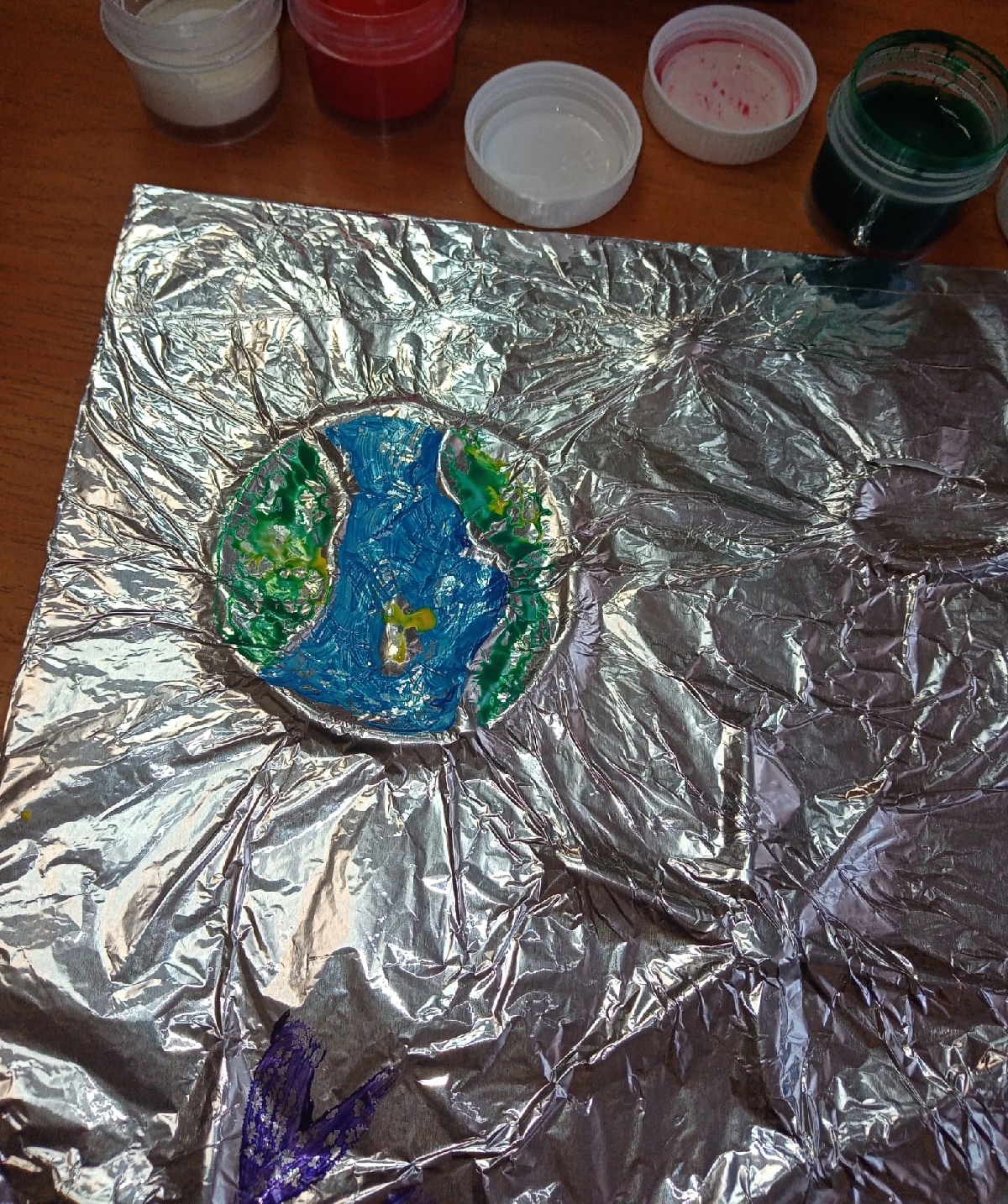 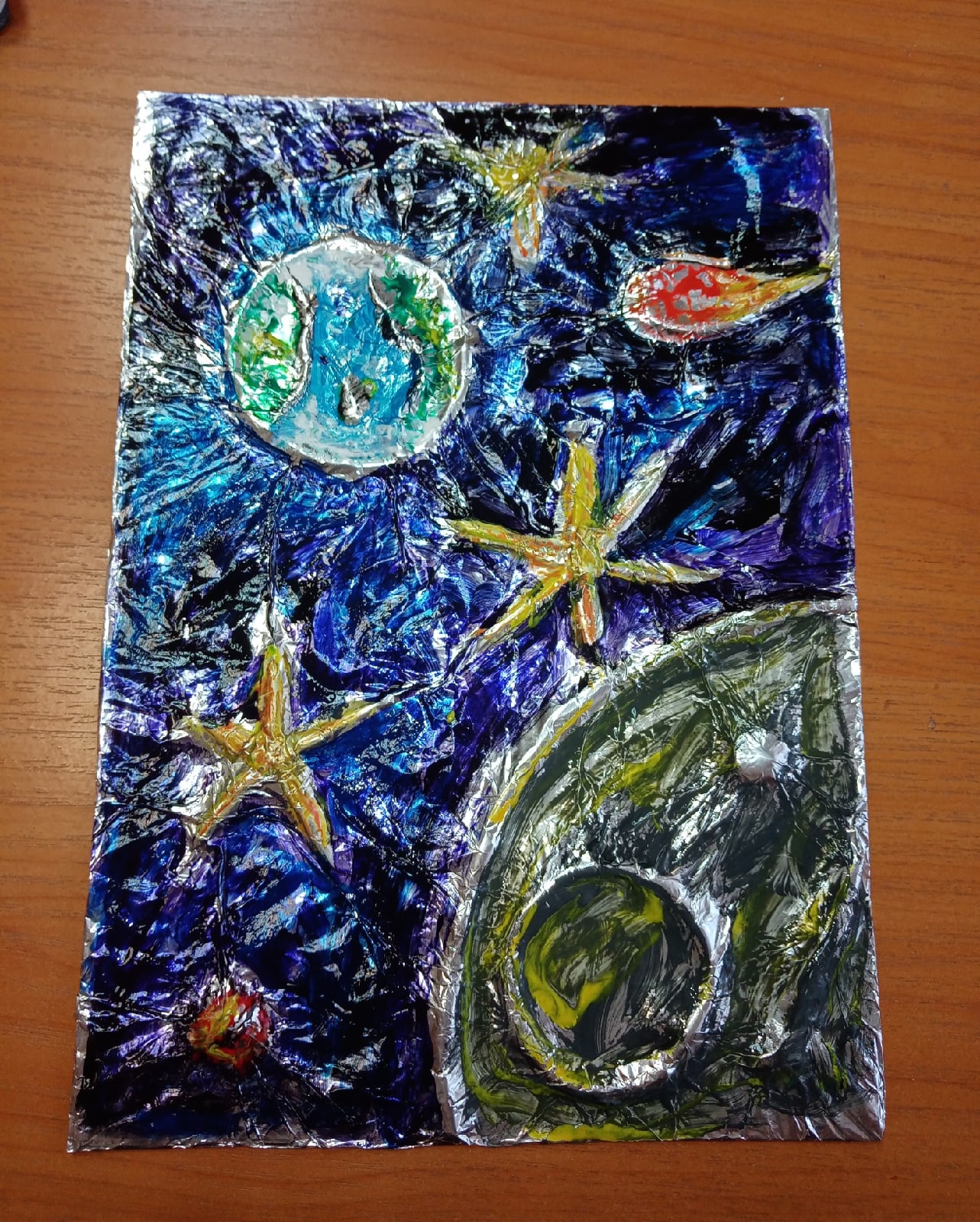 И вот, какая красота у нас получается. Свой, личный космос!!!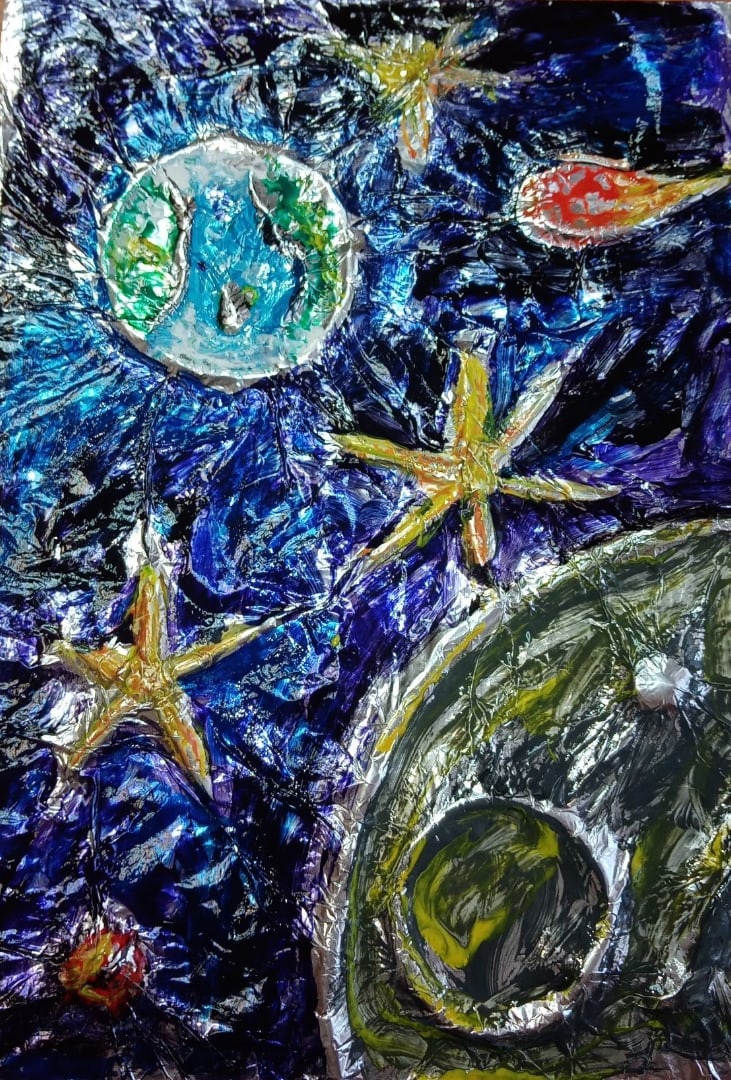 3. Заключительная частьАнализ работ: Давайте посмотрим, какие у нас получились работы! (Работы вывешиваются на стене). Что именно вы изобразили на своих рисунках? У кого парад из планет? А у кого космический корабль бороздит просторы космоса? Что нового Вы сегодня узнали? Давайте еще раз вспомним как зовут первого космонавта? А в какой день он полетел в космос? А как назывался корабль? Вы хорошо потрудились сегодня на уроке и получаете оценки за свои работы по рисованию в виде наклеек.Работы воспитанников коллектива.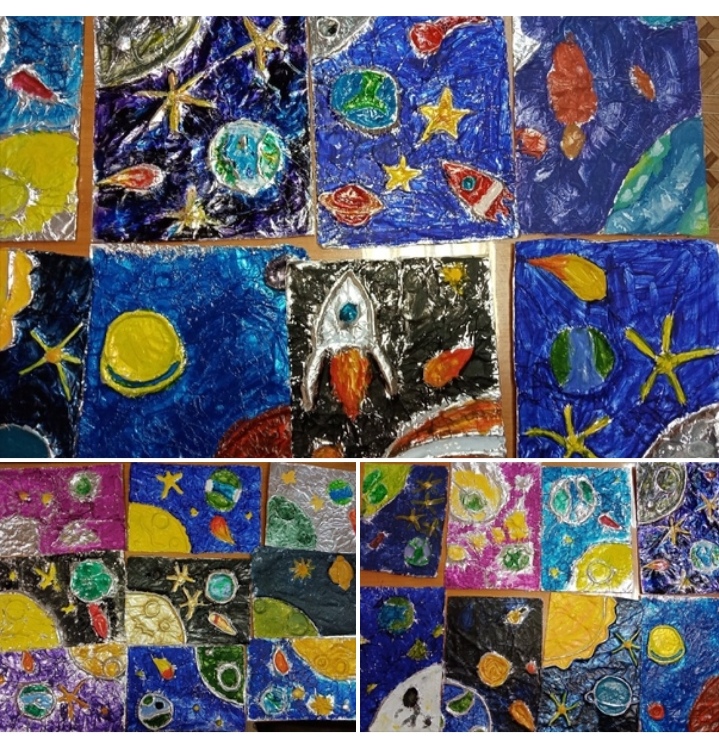 Домашнее задание: выполните работу в технике, которую вы сегодня узнали, изобразив неведанную планету из другой галактики.Ну вот и подошло наше занятие к концу. До новых встреч!!! Буду рада увидеть вас в своей творческой мастерской.